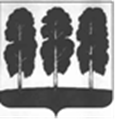 АДМИНИСТРАЦИЯ БЕРЕЗОВСКОГО РАЙОНАХАНТЫ-МАНСИЙСКОГО АВТОНОМНОГО ОКРУГА - ЮГРЫПОСТАНОВЛЕНИЕот 18.11.2022                                                                                                        № 1542пгт. БерезовоОб утверждении Программы профилактики рисков причинения вреда (ущерба) охраняемым законом ценностям при осуществлении муниципального контроля на автомобильном транспорте, городском наземном электрическом транспорте и в дорожном хозяйстве в границах населенных пунктов городского поселения Березово и вне границ населенных пунктов в границах Березовского района на 2023 год  В соответствии со статьей 44 Федерального закона от 31 июля 2020 года № 248-ФЗ «О государственном контроле (надзоре) и муниципальном контроле в Российской Федерации», постановлением Правительства Российской Федерации от 25 июня 2021 года № 990 «Об утверждении Правил разработки и утверждения контрольными (надзорными) органами программы профилактики рисков причинения вреда (ущерба) охраняемым законом ценностям»:  Утвердить Программу профилактики рисков причинения вреда (ущерба) охраняемым законом ценностям при осуществлении муниципального контроля на автомобильном транспорте, городском наземном электрическом транспорте и в дорожном хозяйстве в границах населенных пунктов городского поселения Березово и вне границ населенных пунктов в границах Березовского района на 2023 год согласно приложению к настоящему постановлению. Разместить настоящее постановление на официальных веб-сайтах органов местного самоуправления Березовского района, городского поселения Березово.3. Настоящее постановление вступает в силу после его подписания и распространяется на правоотношения, возникающие с 01.01.2023. 4. Контроль за исполнением настоящего постановления оставляю за собой.Глава района						                                     П.В. АртеевПриложение к постановлению администрации Березовского районаот 18.11.2022 № 1542Программа  профилактики рисков причинения вреда (ущерба) охраняемым законом ценностям при осуществлении муниципального контроля на автомобильном транспорте, городском наземном электрическом транспорте и в дорожном хозяйстве в границах населенных пунктов городского поселения Березово и вне границ населенных пунктов в границах Березовского района на 2023 год  (далее - Программа)Раздел 1. Анализ текущего состояния осуществления муниципального контроля, описание текущего уровня развития профилактической деятельности контрольного органа, характеристика проблем, на решение которых направлена ПрограммаПрограмма профилактики рисков причинения вреда (ущерба) охраняемым законом ценностям при осуществлении муниципального контроля на автомобильном транспорте, городском наземном электрическом транспорте и в дорожном хозяйстве в границах населенных пунктов городского поселения Березово и вне границ населенных пунктов в границах Березовского района на 2023 год разработана в целях реализации положений:- Федерального закона от 31 июля 2020 г. № 248-ФЗ «О государственном контроле (надзоре) и муниципальном контроле в Российской Федерации» (далее - Федеральный закон от 31 июля 2020 г. № 248-ФЗ); - Федерального закона от 08 ноября 2007 г. № 257-ФЗ «Об автомобильных дорогах и о дорожной деятельности в Российской Федерации и о внесении изменений в отдельные законодательные акты Российской Федерации»;- Федерального закона от 08 ноября 2007 года № 259-ФЗ «Устав автомобильного транспорта и городского наземного электрического транспорта»;- постановления Правительства РФ от 25.06.2021 № 990 «Об утверждении Правил разработки и утверждения контрольными (надзорными) органами программы профилактики рисков причинения вреда (ущерба) охраняемым законом ценностям».Муниципальный контроль на автомобильном транспорте, городском наземном электрическом транспорте и в дорожном хозяйстве в границах населенных пунктов городского поселения Березово и вне границ населенных пунктов в границах Березовского района (далее – муниципальный контроль) осуществляется администрацией Березовского района (далее – контрольный орган).Должностными лицами контрольного органа, уполномоченными осуществлять муниципальный контроль от имени администрации Березовского района, являются заведующий отделом транспорта администрации Березовского района, главный и ведущий специалисты отдела транспорта администрации Березовского района (далее – Инспектор).Муниципальный контроль осуществляется посредством профилактики нарушений обязательных требований, оценки соблюдения гражданами и организациями обязательных требований, организации и проведения контрольных мероприятий, принятия предусмотренных законодательством Российской Федерации мер по пресечению выявленных нарушений обязательных требований, устранению их последствий и (или) восстановлению правового положения, существовавшего до возникновения таких нарушений.Муниципальный контроль осуществляется за соблюдением обязательных требований:1) в области автомобильных дорог и дорожной деятельности, установленных в отношении автомобильных дорог местного значения:- к эксплуатации объектов дорожного сервиса, размещенных в полосах отвода и (или) придорожных полосах автомобильных дорог общего пользования;- к осуществлению работ по капитальному ремонту, ремонту и содержанию автомобильных дорог общего пользования и искусственных дорожных сооружений на них (включая требования к дорожно-строительным материалам и изделиям) в части обеспечения сохранности автомобильных дорог. 2) установленных в отношении перевозок по муниципальным маршрутам регулярных перевозок, не относящихся к предмету федерального государственного контроля (надзора) на автомобильном транспорте, городском наземном электрическом транспорте и в дорожном хозяйстве в области организации регулярных перевозок.В рамках осуществления муниципального контроля в период с января по октябрь 2022 года контрольные мероприятия не проводились.Основная работа в 2022 году направлена на предупреждение нарушений контролируемыми лицами обязательных требований, требований, установленных нормативными правовыми актами в сфере муниципального контроля.В соответствии с утвержденной Программой профилактики рисков причинения вреда (ущерба) охраняемым законом ценностям при осуществлении муниципального контроля на автомобильном транспорте, городском наземном электрическом транспорте и в дорожном хозяйстве в границах населенных пунктов городского поселения Березово и вне границ населенных пунктов в границах Березовского района на 2022 год контрольным органом осуществлялось консультирование и информирование контролируемых лиц по вопросам соблюдения обязательных требований в виде размещения информации на официальном сайте органов местного самоуправления Березовского района https://www.berezovo.ru/ в информационно - телекоммуникационной сети «Интернет» (далее – официальный сайт).На официальном сайте размещены и поддерживаются в актуальном состоянии:- нормативно правовые акты, регулирующие осуществление муниципального контроля на автомобильном транспорте, городском наземном электрическом транспорте и в дорожном хозяйстве;- перечень нормативных правовых актов, содержащих обязательные требования;- программа профилактики рисков причинения вреда;- перечень индикаторов риска нарушения обязательных требований;- исчерпывающий перечень сведений, которые могут запрашиваться администрацией Березовского района у контролируемого лица при осуществлении муниципального контроля;- способы получения консультаций по вопросам соблюдения обязательных требований.Контрольным органом в период с января по октябрь 2022 года предостережения о недопустимости нарушений обязательных требований контролируемым лицам не объявлялись, профилактические визиты в отношении контролируемых лиц не проводились. Основные проблемы, на решение которых будет направлена Программа профилактики: формирование ответственного, добросовестного, правового поведения контролируемых лиц и единого понимания обязательных требований у всех участников контрольной деятельности посредством проведения информирования, консультирования, объявления предостережения и осуществления профилактических визитов.Раздел 2. Цели и задачи реализации Программы2.1. Цели реализации Программы:- стимулирование добросовестного соблюдения обязательных требований всеми контролируемыми лицами;- устранение условий, причин и факторов, способных привести к нарушениям обязательных требований и (или) причинению вреда (ущерба) охраняемым законом ценностям;- создание условий для доведения обязательных требований до контролируемых лиц, повышение информированности о способах их соблюдения.2.2. Для достижения указанных целей установлены следующие задачи:- снижение риска причинения вреда (ущерба) охраняемым законом ценностям;- формирование единого понимания обязательных требований у всех участников контрольной деятельности;-  повышение уровня правовой грамотности контролируемых лиц;- взаимодействие контрольного органа с контролируемыми лицами, в том числе проведение профилактических мероприятий, предоставление необходимой информации контролируемым лицам.Раздел 3. Перечень профилактических мероприятий, сроки (периодичность) их проведенияДля профилактики рисков причинения вреда охраняемым законом ценностям будут реализованы мероприятия, перечень, сроки и периодичность проведения которых, определены в приложении к настоящей Программе.Раздел 4. Показатели результативности и эффективности ПрограммыПоказателями результативности и эффективности Программы являются:- полнота информации, размещенная на официальных веб-сайтах органов местного самоуправления Березовского района и городского поселения Березово в сети «Интернет» в соответствии с приложением к настоящей Программе;- формирование ответственного, добросовестного, правового поведения контролируемых лиц и единого понимания обязательных требований у всех участников контрольной деятельности;- предотвращение нарушений обязательных требований и снижение рисков причинения вреда (ущерба) охраняемым законом ценностям;- снижение количества однотипных и повторяющихся нарушений одним и тем же контролируемым лицом.Приложение к Программе  профилактики рисков причинения вреда (ущерба) охраняемым законом ценностям при осуществлении муниципального контроля на автомобильном транспорте, городском наземном электрическом транспорте и в дорожном хозяйстве в границах населенных пунктов городского поселения Березово и вне границ населенных пунктов в границах Березовского района на 2023 год Перечень профилактических мероприятий, сроки (периодичность) их проведения, в 2023 году№ п/пПеречень профилактических мероприятийНаименование профилактического мероприятияСроки (периодичность) проведения Ожидаемый результатАдресаты мероприятийОтветственное подразделение и (или) должностные лица1.Информирование(Информирование осуществляется посредством размещения информации на официальных веб-сайтах органов местного самоуправления Березовского района и городского поселения Березово, в средствах массовой информации, в личных кабинетах контролируемых лиц в государственных информационных системах (при их наличии) и в иных формах)      Размещение текстов нормативных правовых актов, регулирующих осуществление муниципального контроляпостоянноПовышение информированности в части соблюдения обязательных требованийКонтролируемые лицаЗаведующий отделом транспорта администрации Березовского районаВ.В. Гагарин 1.Информирование(Информирование осуществляется посредством размещения информации на официальных веб-сайтах органов местного самоуправления Березовского района и городского поселения Березово, в средствах массовой информации, в личных кабинетах контролируемых лиц в государственных информационных системах (при их наличии) и в иных формах)           Размещение сведений об изменениях, внесенных в нормативные правовые акты, регулирующие осуществление муниципального контроля, о сроках и порядке их вступления в силуПо мере внесения измененийПовышение информированности в части соблюдения обязательных требованийКонтролируемые лицаЗаведующий отделом транспорта администрации Березовского районаВ.В. Гагарин 1.Информирование(Информирование осуществляется посредством размещения информации на официальных веб-сайтах органов местного самоуправления Березовского района и городского поселения Березово, в средствах массовой информации, в личных кабинетах контролируемых лиц в государственных информационных системах (при их наличии) и в иных формах)           Размещение Перечня нормативных правовых актов с указанием структурных единиц этих актов, содержащих обязательные требования, оценка соблюдения которых является предметом муниципального контроля, а также информацию о мерах ответственности, применяемых при нарушении обязательных требований, с текстами в действующей редакциипостоянноПовышение информированности с целью дальнейшего предотвращения нарушений обязательных требований и снижения рисков причинения вреда (ущерба) охраняемым законом ценностямКонтролируемые лицаЗаведующий отделом транспорта администрации Березовского районаВ.В. Гагарин 1.Информирование(Информирование осуществляется посредством размещения информации на официальных веб-сайтах органов местного самоуправления Березовского района и городского поселения Березово, в средствах массовой информации, в личных кабинетах контролируемых лиц в государственных информационных системах (при их наличии) и в иных формах) Размещение Перечня индикаторов риска нарушения обязательных требованийпостоянноПовышение прозрачности системы контрольно-надзорной деятельностиКонтролируемые лицаЗаведующий отделом транспорта администрации Березовского районаВ.В. Гагарин 1.Информирование(Информирование осуществляется посредством размещения информации на официальных веб-сайтах органов местного самоуправления Березовского района и городского поселения Березово, в средствах массовой информации, в личных кабинетах контролируемых лиц в государственных информационных системах (при их наличии) и в иных формах)           Размещение Перечня объектов муниципального контроляпостоянноПовышение прозрачности системы контрольно-надзорной деятельностиКонтролируемые лицаЗаведующий отделом транспорта администрации Березовского районаВ.В. Гагарин 1.Информирование(Информирование осуществляется посредством размещения информации на официальных веб-сайтах органов местного самоуправления Березовского района и городского поселения Березово, в средствах массовой информации, в личных кабинетах контролируемых лиц в государственных информационных системах (при их наличии) и в иных формах)            Размещение исчерпывающего перечня сведений, которые могут запрашиваться контрольным органом у контролируемого лицапостоянноПовышение прозрачности системы контрольно-надзорной деятельностиКонтролируемые лицаЗаведующий отделом транспорта администрации Березовского районаВ.В. Гагарин 1.Информирование(Информирование осуществляется посредством размещения информации на официальных веб-сайтах органов местного самоуправления Березовского района и городского поселения Березово, в средствах массовой информации, в личных кабинетах контролируемых лиц в государственных информационных системах (при их наличии) и в иных формах)          Размещение сведений о способах получения консультаций по вопросам соблюдения обязательных требованийпостоянноПовышение информированности в части соблюдения обязательных требованийКонтролируемые лицаЗаведующий отделом транспорта администрации Березовского районаВ.В. Гагарин 1.Информирование(Информирование осуществляется посредством размещения информации на официальных веб-сайтах органов местного самоуправления Березовского района и городского поселения Березово, в средствах массовой информации, в личных кабинетах контролируемых лиц в государственных информационных системах (при их наличии) и в иных формах)           Размещение Программы профилактики рисков причинения вреда (ущерба) охраняемым законом ценностям при осуществлении муниципального контроля на автомобильном транспорте, городском наземном электрическом транспорте и в дорожном хозяйстве в границах населенных пунктов городского поселения Березово и вне границ населенных пунктов в границах Березовского района, на 2023 год постоянноПовышение информированности в части соблюдения обязательных требованийКонтролируемые лицаЗаведующий отделом транспорта администрации Березовского районаВ.В. Гагарин 1.Информирование(Информирование осуществляется посредством размещения информации на официальных веб-сайтах органов местного самоуправления Березовского района и городского поселения Березово, в средствах массовой информации, в личных кабинетах контролируемых лиц в государственных информационных системах (при их наличии) и в иных формах)          Размещение доклада о муниципальном контроле за 2022 год1 раз в годПовышение прозрачности системы контрольно-надзорной деятельностиКонтролируемые лицаЗаведующий отделом транспорта администрации Березовского районаВ.В. Гагарин 2.Консультирование        (Консультирование осуществляется по телефону, посредством видео-конференц-связи, на личном приеме, в письменной форме, в ходе проведения профилактических мероприятий, контрольных мероприятий.        Консультирование осуществляется по следующим вопросам:1)	организация и осуществление муниципального контроля;2)	порядок осуществления профилактических, контрольных мероприятий, установленных Положениями о видах контроля, утвержденных решением Думы Березовского района № 743 от 31.08.2021 и решением Совета Депутатов городского поселения Березово № 314 от 30.08.2021   3) применение мер ответственности за нарушение обязательных требований.     Подготовка и размещение на официальных веб-сайтах органов местного самоуправления Березовского района разъяснений по однотипным (по одним и тем же вопросам) обращениям контролируемых лиц и их представителей По мере необходимостиПовышение уровня правовой грамотности контролируемых лицКонтролируемые лицаЗаведующий отделом транспорта администрации Березовского районаВ.В. Гагарин2.Консультирование        (Консультирование осуществляется по телефону, посредством видео-конференц-связи, на личном приеме, в письменной форме, в ходе проведения профилактических мероприятий, контрольных мероприятий.        Консультирование осуществляется по следующим вопросам:1)	организация и осуществление муниципального контроля;2)	порядок осуществления профилактических, контрольных мероприятий, установленных Положениями о видах контроля, утвержденных решением Думы Березовского района № 743 от 31.08.2021 и решением Совета Депутатов городского поселения Березово № 314 от 30.08.2021   3) применение мер ответственности за нарушение обязательных требований.      Проведение личного приема заведующим отделом транспорта администрации Березовского районаПонедельник с 17:00 до 18:00Запись по телефону 8(34674)2-25-11Повышение уровня правовой грамотности контролируемых лицКонтролируемые лицаЗаведующий отделом транспорта администрации Березовского районаВ.В. Гагарин2.Консультирование        (Консультирование осуществляется по телефону, посредством видео-конференц-связи, на личном приеме, в письменной форме, в ходе проведения профилактических мероприятий, контрольных мероприятий.        Консультирование осуществляется по следующим вопросам:1)	организация и осуществление муниципального контроля;2)	порядок осуществления профилактических, контрольных мероприятий, установленных Положениями о видах контроля, утвержденных решением Думы Березовского района № 743 от 31.08.2021 и решением Совета Депутатов городского поселения Березово № 314 от 30.08.2021   3) применение мер ответственности за нарушение обязательных требований.     Проведение личного приема главой Березовского районаПонедельник с 17:30 до 19:00Запись по телефону 8(34674)2-17-45Повышение уровня правовой грамотности контролируемых лицКонтролируемые лицаГлава Березовского района П.В. Артеев3.Объявление предостережения(В случае наличия у контрольного органа сведений о готовящихся нарушениях обязательных требований или признаках нарушений обязательных требований и (или) в случае отсутствия подтвержденных данных о том, что нарушение обязательных требований причинило вред (ущерб) охраняемым законом ценностям либо создало угрозу причинения вреда (ущерба) охраняемым законом ценностям, контрольный орган объявляет контролируемому лицу предостережение о недопустимости нарушения обязательных требований и предлагает принять меры по обеспечению соблюдения обязательных требований)Объявление предостережения о недопустимости нарушения обязательных требованийПо мере получения сведений о признаках нарушенийМинимизация возможных рисков нарушений обязательных требованийКонтролируемые лицаЗаведующий отделом транспорта администрации Березовского районаВ.В. Гагарин, главный специалист отдела транспорта администрации Березовского района – Ленгин В.В., ведущий специалист отдела транспорта администрации Березовского района – Мищенко А.А.4.Профилактический визит(Профилактический визит проводится в форме профилактической беседы по месту осуществления деятельности контролируемого лица либо путем использования видео-конференц-связи. В ходе профилактического визита контролируемое лицо информируется об обязательных требованиях, предъявляемых к его деятельности либо к принадлежащим ему объектам контроля)Проведение профилактических визитов в отношении контролируемых лиц3, 4 квартал 2023 годаПовышение уровня правовой грамотности и информирование контролируемых лицКонтролируемые лицаЗаведующий отделом транспорта администрации Березовского районаВ.В. Гагарин, главный специалист отдела транспорта администрации Березовского района – Ленгин В.В., ведущий специалист отдела транспорта администрации Березовского района – Мищенко А.А.